Memorandum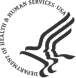 July 21, 2017Denise M. Marshall, BSIRB Administrator, Human Research Protection OfficeCDC Approval of Continued Reliance on a Non-CDC IRB for CDC Protocol #6594: “Oregon Child Absenteeism due to Respiratory Disease Study”Yenlik Zheteyeva, MD, MPH
NCEZID/DGMQCDC's Human Research Protection Office has reviewed and approved the request to allow continued reliance on a non-CDC IRB for CDC protocol #6594 “Oregon Child Absenteeism due to Respiratory Disease Study” in accordance with 45 CFR 46.114.  The protocol has been reviewed and approved by the University of Wisconsin-Madison IRB for the maximum allowable period of one year, and the IRB’s approval will expire on 07/16/2018.Please submit CDC form 0.1251, Request for Continuing Review of IRB-Approved Protocol, along with certification of current IRB review and approval at the relied-upon institution, approximately six weeks prior to the protocol's expiration date.  If you do not yet have certification of continuation approval to include with your submission, please state on the 0.1251 that certification of continuation approval will be forwarded as soon as it is received.Any problems of a serious nature should be brought to the immediate attention of the Human Research Protection Office. If you have any questions, please contact your National Center Human Subjects Contact or the CDC Human Research Protection Office at (404) 639-7570 or via e-mail or e-mail: huma@cdc.gov.cc:NCEZID Human Subjects Review (CDC)